© Hampshire County CouncilHistory long term planHistory long term planHistory long term planYear GroupYear GroupTermTerm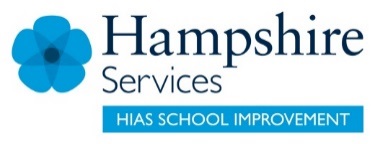 NC studyEnquiry QuestionIntent: historical narrative and specific substantive knowledge to be taughtIntent: historical narrative and specific substantive knowledge to be taughtIntent: disciplinary concepts and processes to be developedIntent: disciplinary concepts and processes to be developedEnd point: Enquiry outcome students produceImpact: assessment opportunity